Online Infoabend: Live aus dem Solarhaus Am 29. November 2021 um 18:00 Uhr führen die Kärntner Klima- und Energie-Modellregionen die erfolgreiche Online-Veranstaltungsreihe fort. Diese sechste Online-Veranstaltung widmet sich dem Thema “Nutzung der Sonnenenergie im Neubau und der Sanierung”. Der Link zur kostenlosen Teilnahme sowie Detailinformationen zu den bisherigen Veranstaltungen rund um Photovoltaik, Elektromobilität und Sanierung sind auf www.kem-kaernten.at zu finden.Die 17 Klima- und Energie-Modellregionen, kurz KEM, in Kärnten haben sich zusammengeschlossen, um auch während Corana Informationsangebote zu den Themen Energieeffizienz und erneuerbare Energien zu bieten.Dieser Informationsabend wird direkt aus einem Solarhaus übertragen und widmet sich den häufigsten Fragen zum Thema Planung und Betrieb eines Solarhauses in der Sanierung und im Neubau. Wie funktionieren die verschiedenen Systeme und Komponenten? Wie kann die Sonnenenergie optimal für Wärme und Strom im Haus genutzt werden? Worauf muss man bei der Planung und Umsetzung achten? Welche Vorteile ergeben sich für die BewohnerInnen?Wie hoch sind Investitions- und Betriebskosten?Im Rahmen der Veranstaltung ist es wieder möglich Fragen zu stellen. Nähere Informationen gibt es unter www.kem-kaernten.at. Als zusätzliches Schmankerl werden unter den TeilnehmerInnen ein Photovoltaik-Balkonkraftwerk sowie 3x €100,- regionale Einkaufsgutscheine aus den Kärntner Klima- und Energie-Modellregionen verlost. Die Veranstaltung ist wie immer kostenlos und die KEM-ManagerInnen freuen sich auf ein reges Interesse, sicher und bequem von zuhause aus. QR Code: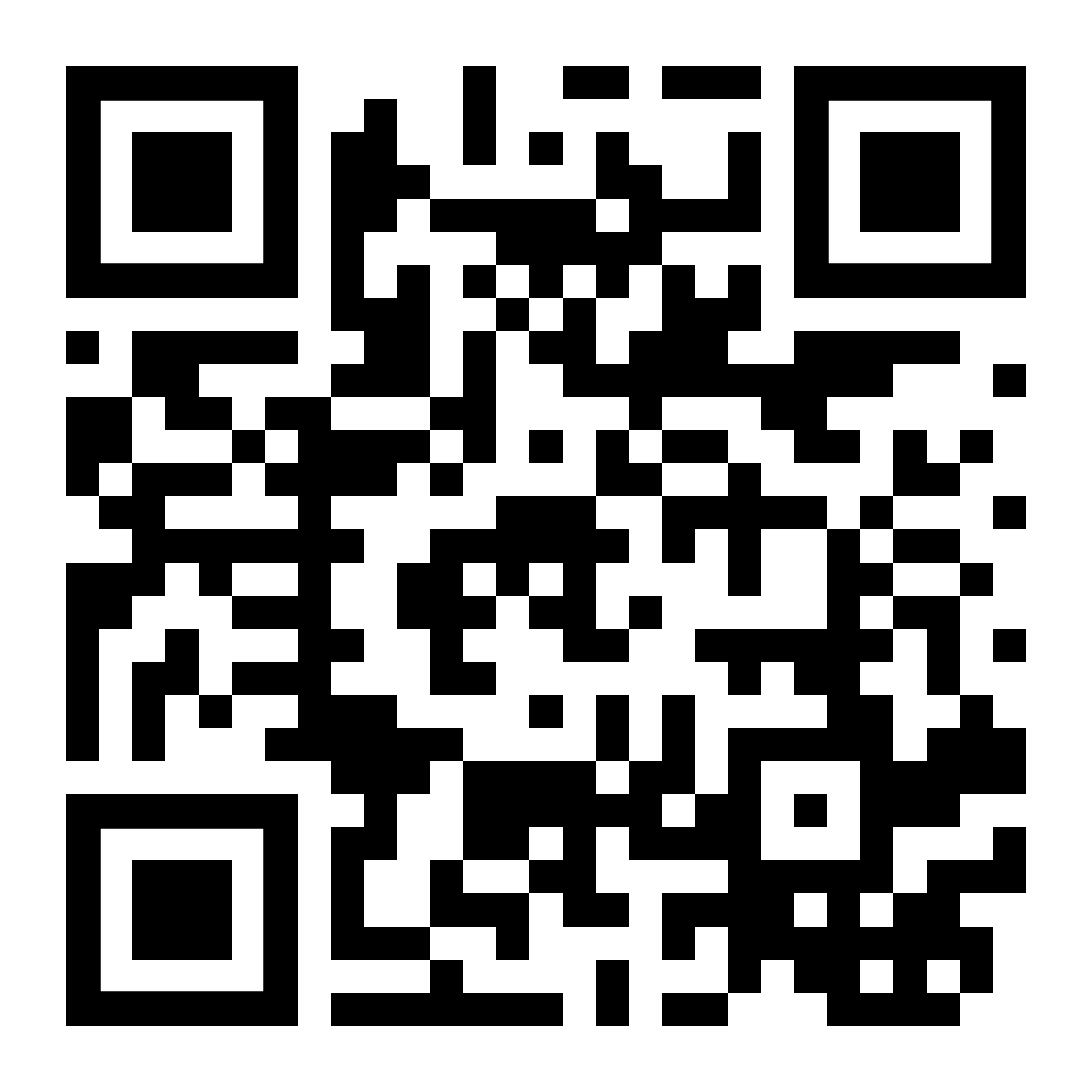 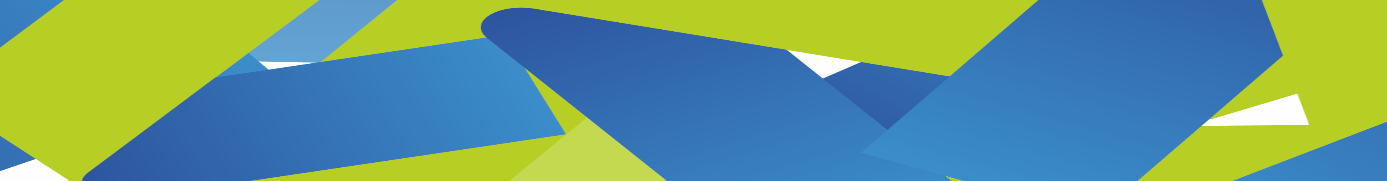 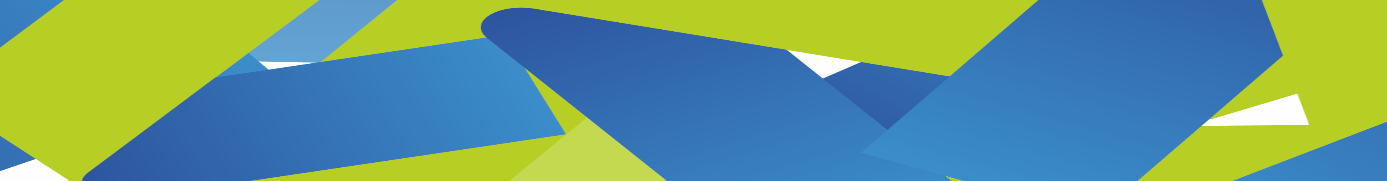 